Отдел по образованию,молодежной политике и спортуадминистрации Хохольского муниципального районаВоронежской области __________________________________________________________________Приказ«23» апреля   2019 г.                                                                 № 223Об  итогах  районного конкурсапрезентаций военно – патриотической направленности «Сквозь годы боевые»          Во исполнение приказа  отдела по образованию, молодёжной политике и спорту  от  «17» января  2019  № 26  «О проведении районного конкурса презентаций военно – патриотической направленности «Сквозь годы боевые»,  в целях гражданско – патриотического воспитания детей и молодежи, утверждения в сознании молодежи патриотических ценностей, взглядов,  с 17 января по 10 апреля 2019 года проходил районный конкурс  презентаций военно – патриотической направленности «Сквозь годы боевые» (далее Конкурс).Организационно–методическое сопровождение Конкурса  осуществляло муниципальное бюджетное учреждение дополнительного образования «Дом детского творчества» (Попова О.В.).В Конкурсе приняли участие педагоги 6 школ района: МБОУ «Хохольская СОШ», МБОУ «Хохольский лицей», МКОУ «Новогремяченская СОШ», МКОУ «Староникольская СОШ», МКОУ «Архангельская ООШ», МБОУ «Орловская СОШ».Не приняли участие 7 школ: МБОУ «Гремяченская СОШ», МКОУ «Гремяченская ООШ», МКОУ «Устьевская СОШ», МКОУ «Оськинская ООШ», МКОУ «Семидесятская СОШ», МКОУ «Яблоченская СОШ», МБОУ «Костенская СОШ».Результаты Конкурса показали, что в вышеперечисленных школах  района велась активная работа формированию чувства гражданственности и патриотизма, активной жизненной позиции обучающихся.На основании вышеизложенногоприказываю:1.Утвердить итоги районного  конкурса презентаций военно – патриотической направленности «Сквозь годы боевые» (приложение 1).2. Наградить грамотами отдела по образованию, молодёжной политике и спорту победителей  Конкурса.3. Отметить положительную работу школ, принявших участие в работе Конкурса. 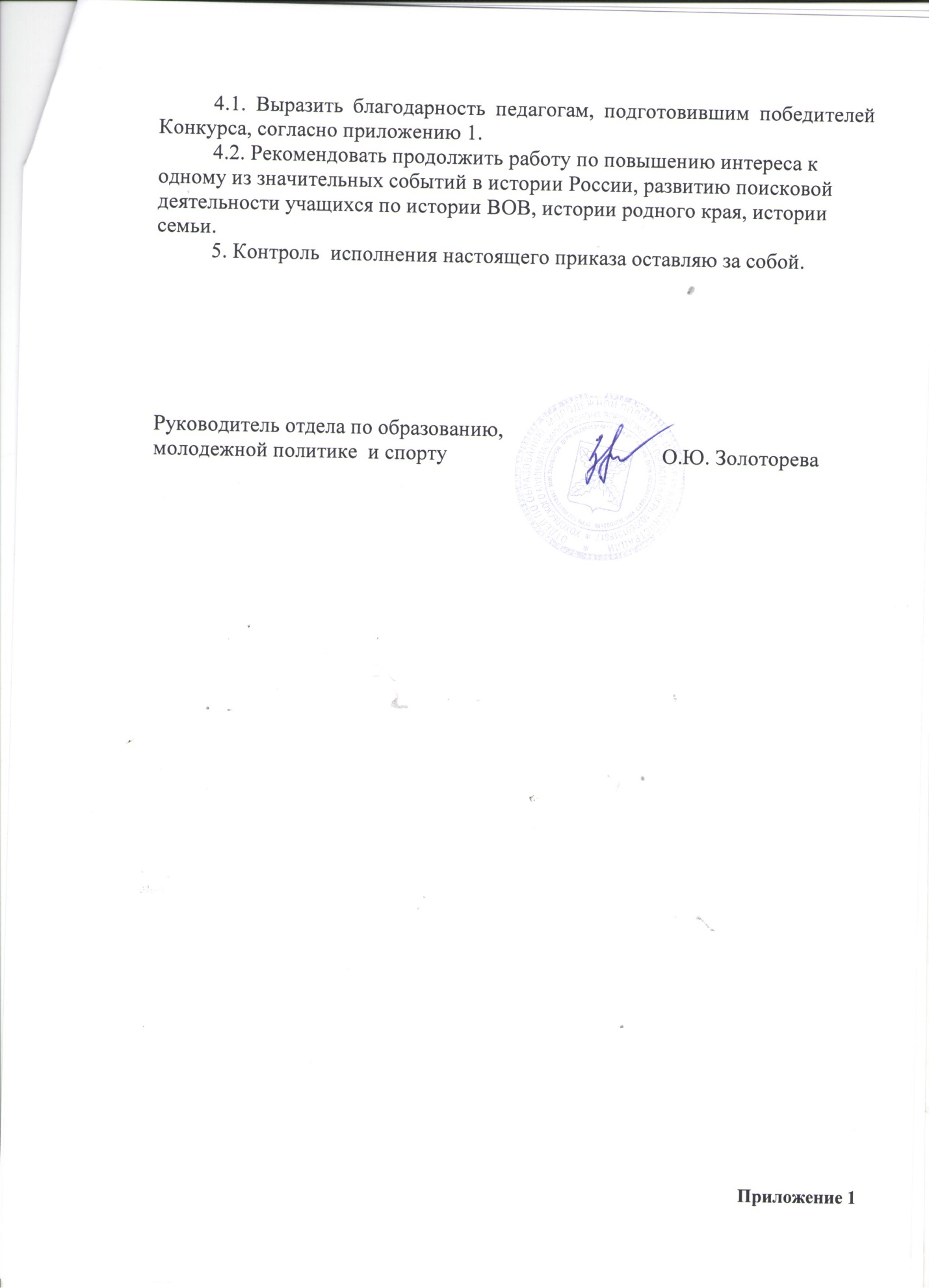 Приложение 1Итоги  районного  конкурса презентаций военно – патриотической направленности «Сквозь годы боевые»Возрастная категория: 5 – 8 классы1 место –  Строева Анастасия, МКОУ «Староникольская СОШ», руководитель Ложкин Н.С.- Лопатин Алексей, МКОУ «Новогремяченская СОШ», руководитель Захарова И.А.2 место – Агошков Иван, МКОУ «Архангельская ООШ»,  руководитель Шиянова В.С.- Лежнев Илья, МКОУ «Староникольская СОШ», руководитель Григорьева О.В.3 место – Матвеев Евгений, МБОУ «Орловская СОШ», руководитель Свирина М.С.Возрастная категория: 9 – 11 классы.1 место – Ласкина Анна, МБОУ «Хохольский лицей», руководитель Соболева И.И.- Полухина Анна, МКОУ «Староникольская СОШ», руководитель Панкратова И.Н.2 место – Анисимова Виктория, МБОУ «Хохольская СОШ», руководитель Попова И.А.- Никитина Марина, МБОУ «Орловская СОШ», руководитель Свирина М.С.- Челак Виталия, МКОУ «Новогремяченская СОШ», руководитель Никифорова Н.В.- Сапрыкина Виктория, МБОУ «Орловская СОШ», руководитель Свирина М.С.